AUSLAN INTERPRETING & AUDIO DESCRIPTION SERVICESPatrons can request which performance they would like to be Auslan Interpreted or Audio Described.Steps for making a request:Review the Festival ProgramChoose an event or events you would like to attendComplete this Request FormThe Festival will confirm the receipt of the request and keep you informed of the progressIf the request is successful, the Festival will contact you to organise payment of your ticketsAttend the eventRequests do not require payment but once the requested performance date and time is confirmed, payment must be made to ensure booking. The deadline for requests is 14 September 2014. This is to allow enough time for liaison with the artistic companies and service providers to ensure the best possible performance can be delivered.The Festival will consider all requests but in some situations we may not be able to provide the services due to circumstances outside of the Festival’s control relating to a venue or artistic company. In this instance another event, date or time may be suggested.The Festival holds allocated seats in specific locations for these requests. They are only available for a limited time and will be released to the general public if no requests have been made. REQUEST FORMContact DetailsDate													Name 												Address												Telephone												Mobile 												Email													Preferred method of contact   									Mark with an X the service you are requesting:    Auslan Interpreting	     Audio Description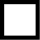 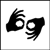 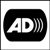 Write the name of event you are requesting for Auslan Interpreting or Audio Description (Please visit melbournefestival.com.au for event listings)Write your first choice of performance date and time:Write your second choice of performance date and time:  
													Please post, fax or email this form by 6 September 2014 to:By mailMelbourne Festival Access Request Form
PO Box 10, Flinders Lane 
Melbourne VIC 8009By fax03 9662 4141By emailaccess@melbournefestival.com.auA reply email will be sent confirming the receipt of the request and any further instructions.